International Situations Project TranslationHEXACO-Honesty subscale (short form) – 10 itemsScoring: this subscale had been derived from the 60-item HEXACO short personality inventory which assesses the 6 dimensions, 5 of which we have covered in the BFI-2 measure. All 10 items assess the Honesty-Humility dimension of personality based on a Likert scale that ranges from 1-strongly disagree to 5-strongly agree for each of the statements presented. Honesty-Humility: 6, 12R, 18, 24R, 30R, 36, 42R, 48R, 54, 60RTranslation provided by:Anagha Lavalekar, Jnana Prabodihini’s Institute of Psychology, PuneAshton, M. C., & Lee, K. (2009). The HEXACO-60: A short measure of the major dimensions of personality. Journal of Personality Assessment, 91, 340-345The International Situations Project is supported by the National Science Foundation under Grant No. BCS-1528131. Any opinions, findings, and conclusions or recommendations expressed in this material are those of the individual researchers and do not necessarily reflect the views of the National Science Foundation.International Situations ProjectUniversity of California, RiversideDavid Funder, Principal InvestigatorResearchers:  Gwendolyn Gardiner, Erica Baranski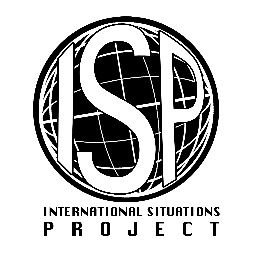 Original EnglishTranslation (Marathi)I wouldn’t use flattery to get a raise or promotion at work, even if I thought it would succeed.यश मिळेल असे वाटले तरीही कामाच्या ठिकाणी बढती किंवा पगारवाढ मिळावी म्हणून मी खोटी स्तुती करणार नाही. If I want something from someone, I will laugh at that person’s worst jokes. केवळ एखाद्या माणसाने माझ्यासाठी काही करावे म्हणून मी मनात नसताना ती व्यक्ती मला आवडते असे  कधीच दाखवणार नाही I wouldn’t pretend to like someone just to get that person to do favors for me.मला जर एखाद्या व्यक्तीकडून काही हवे असेल तर मी त्याच्या वाईट विनोदान्नाही हसायला तयार आहे If I knew that I could never get caught, I would be willing to steal a million dollars. केवळ एखाद्या माणसाने माझ्यासाठी काही करावे म्हणून मी मनात नसताना ती व्यक्ती मला आवडते असे  कधीच दाखवणार नाही I would never accept a bribe, even if it were very large.जर मला कोणी पकडणार नसेल  तर मी मोठ्या प्रमाणत पैसे चोरायला मागेपुढे बघणार नाही.I’d be tempted to use counterfeit money, if I were sure I could get away with it. कितीही जास्त रक्कम असो, मी कधीही लाच स्वीकारणार नाही Having a lot of money is not especially important to me.पकडले जाण्याची भीती नसेल तर मी बनावट  पैसे वापरण्यात संकोच करणार नाही I would get a lot of pleasure from owning expensive luxury goods. खूप जास्त पैसे असणे  मला महत्वाचे वाटत नाही.I think that I am entitled to more respect than the average person is. मला महागड्या गोष्टी विकत घेतल्याने खूप आनंद मिळतो.I want people to know that I am an important person of high status. सर्वसामान्य माणसापेक्षा मला जास्त आदर मिळाला पाहिजे असे मला खात्रीने वाटते .